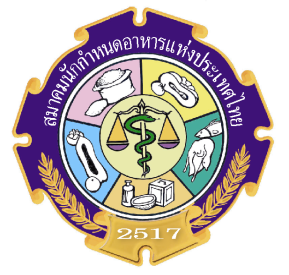 ใบสมัครทุน “TDA Soybean Study Award”ประจำปี 2563 - 2564โปรดพิมพ์ / เขียนตัวบรรจงชื่อ-สกุล...................................................................................................................................สมาชิกสมาคมฯเลขที่..............................................................................................................ตำแหน่ง...................................................................................................................................วุฒิการศึกษา...........................................................................................................................สถานที่ทำงานโรงพยาบาล..........................................................จำนวนเตียง...........................ที่อยู่/ที่ทำงาน..............................................เลขที่.......................ถนน......................................แขวง/ตำบล.................................................เขต/อำเภอ............................................................จังหวัด........................................................รหัสไปรษณีย์........................................................โทรศัพท์..................................................... โทรศัพท์มือถือ.....................................................โทรสาร...................................................................................................................................E mail………………………………………………………………………………………………...มีความประสงค์ส่งโครงการวิจัย/โครงการพัฒนาตำรับอาหารเพื่อขอรับทุนในหัวข้อเรื่อง............................................................................................................................................................................................................................................................................................................พร้อมทั้งแนบโครงการวิจัย/โครงการพัฒนาตำรับอาหาร/ใบปะหน้ามาพร้อมด้วยจำนวน 6 ชุด ทางไปรษณีย์เท่านั้น (ไม่รับทาง โทรสาร และ E- mail)หมดเขตส่งใบสมัครและโครงการวิจัย/โครงการพัฒนาตำรับอาหาร ภายในวันที่ 30 กันยายน 2563